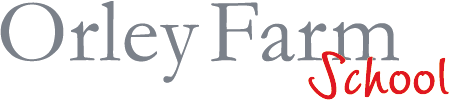 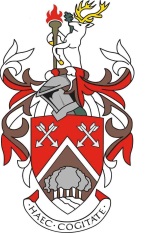 Information Systems OfficerJob DescriptionPost Title: 		Information Systems OfficerWorking Pattern: 	The post is term time only and an additional 4 weeks in the holidays as agrees by the ICT Manager. Overtime, as agreed in advance with the School and will be paid at normal rate.Hours: 	37.5hrs per week (8:30am to 4:00pm) 30 min unpaid lunch break Unless expressly consent is given by the Bursar, all holidays must be taken during the School Holidays.Location: 	Orley Farm School and other sites as required for the execution of duties.  Responsible to: 	Head of ICT Post Objective: 	To provide software support to staff, pupils and parents.Duties and Responsibilities:Develop Firefly as a learning tool for teachers and pupils.Developing and build Office 365 as a learning tool to work alongside Firefly.Maintaining and developing My School Portal.Helping parents with queries and setting up the booking system on Clarion Call for Parent Consultation evenings.Use the Timetabler software and migrate the information into Isams.Enhance the use of MIS systems (ISams), which includes creating reports, training materials for staff and create word email templates. To be the School’s Data Protection Officer (DPO), which also includes updating and working on the School Data Protection Policy, Privacy Policies, Data Retention Policy and Data Mapping.To provide training to Parents on new and existing systems, i.e. Parent Portal ESafety.To arrange and provide staff with training on Inset Days.Be able to provide support and assistance to Staff on all systems that are used in the School.Manage the School’s social media account, including Twitter and the school website.Update and maintain the School website and implement changes as necessary.Person SpecificationExperience of working in a similar role using MIS within an Educational setting.Have excellent organisation, administration and people skillsConversant with Microsoft Office with intermediate to advance Excel skills.Excellent verbal and written communication.Exceptional eye for detail.Ability to work under pressure and to tight deadlines.Accurate data entry skills and comfortable with working with spreadsheets and numerical data.Able to work pro-actively and use your own initiative.Be creative and adapt to the needs of the School.